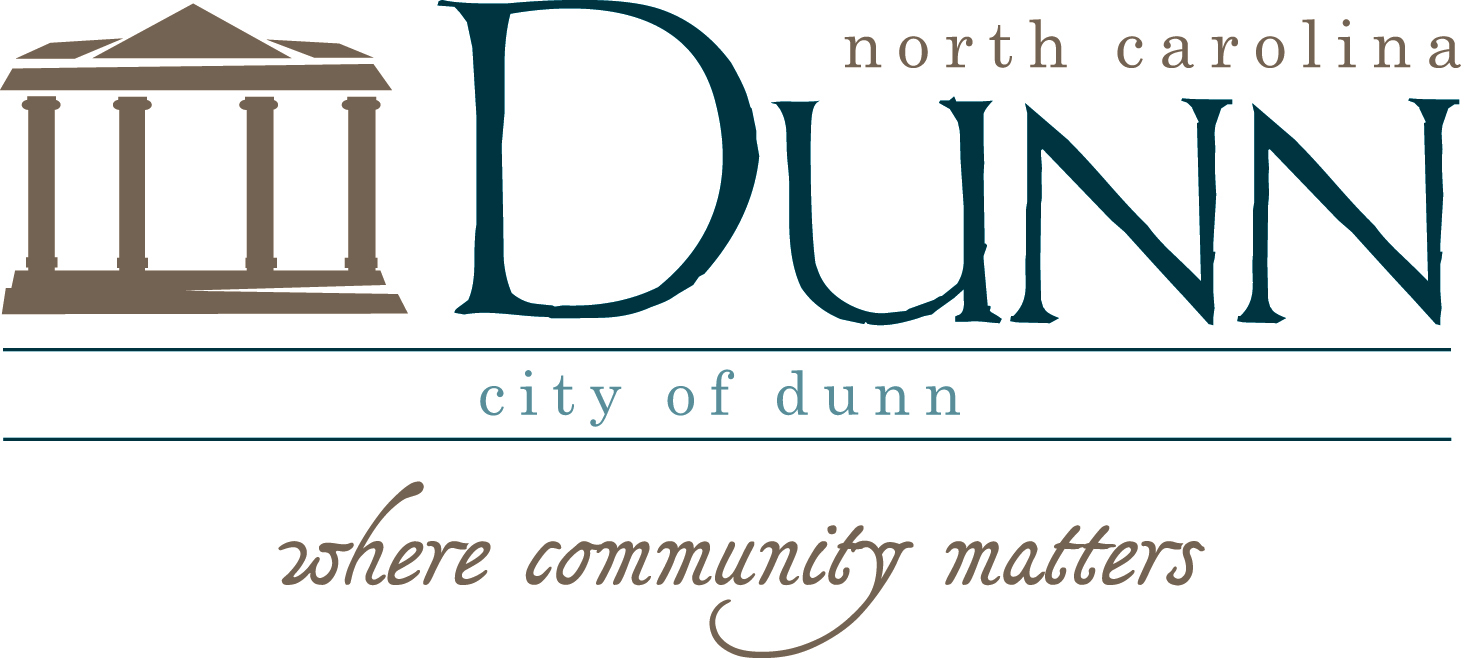 APPLICATION FOR TENT/TEMPORARY MEMBRANE PERMIT Inside City Limits  Outside City LimitsApplication must be completely filled out. Incomplete applications will be returned.Site Address: ________________________________________________________________________Owner Name: __________________________________________ Telephone: ___________________Address: ___________________________	___ City: ________________ State: ____ Zip: ___________Applicant InformationName: ________________________________________________ Telephone: ___________________Address: ______________________________ City: _______________ State: _____ Zip: ___________E-mail: ________________________________Contractor InformationName: _______________________________________________ Telephone: ____________________Address: ______________________________ City: ________________ State: ____ Zip: __________E-mail: _____________________________________________________________________________Cost of Construction: $_____________________Dimensions of Tent/Structure: ______ Wide   _____ Long   ______________Total sq. ft. Set up Date: ________________                    Requested Inspection Date: ____________________Removal Date: ______________Description of Proposed Use:___________________________________________________________________________________________________________________________________________________________________________________________________Please submit a site plan showing location of tent/structure on property with distance from other structures.  Exits and Fire Extinguishers will also need to be noted on plans.Flame Resistant Certificate will need to be submitted before or at the time of inspection.All fees must be paid at time of permit issuance. Permit Fees: $75.00 $50.00 – Construction Permit$25.00 – Operational PermitApplicant Signature: ______________________________________Date:__________________Inspector Signature: ______________________________________Date:__________________*Please allow seven (7) business days for processing and issuance of permit.*City of Dunn Planning & Inspections Department102 N. Powell Ave.  P.O. Box 1065Dunn, NC 28335Main: (910) 230-3505  Fax: (910) 230-9005